		Referat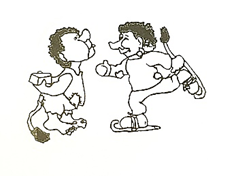 Møtetype og nummer: styremøte November 2019				Dato: 25.11.19Tilstade: Marita Aklestad, Lillian Hellebust, Liv Grete Stokke, Trude Ulvestad, Jan Egil Gretland Tid: 	20.00-21.30				Skrivar: Arnt-Helge BjerknesNR.	 Innhold						      Ansvar	  Vedlegg11UteområdetDet som ikkje var på plass sist styremøte er no ordnet, hadde gjennomgang med leverandør den 14.11.19.Det som må rettast på no er drenering ved sykkelskuret, pluss at vi må få straum inn i skuret.UteområdetDet som ikkje var på plass sist styremøte er no ordnet, hadde gjennomgang med leverandør den 14.11.19.Det som må rettast på no er drenering ved sykkelskuret, pluss at vi må få straum inn i skuret.UteområdetDet som ikkje var på plass sist styremøte er no ordnet, hadde gjennomgang med leverandør den 14.11.19.Det som må rettast på no er drenering ved sykkelskuret, pluss at vi må få straum inn i skuret.UteområdetDet som ikkje var på plass sist styremøte er no ordnet, hadde gjennomgang med leverandør den 14.11.19.Det som må rettast på no er drenering ved sykkelskuret, pluss at vi må få straum inn i skuret.22Garasjebygget:Søknaden til kommunen er under utarbeiding, vil bli levert så raskt som mulig. Håpar på oppstart rundt påsketider 2020.Garasjebygget:Søknaden til kommunen er under utarbeiding, vil bli levert så raskt som mulig. Håpar på oppstart rundt påsketider 2020.Garasjebygget:Søknaden til kommunen er under utarbeiding, vil bli levert så raskt som mulig. Håpar på oppstart rundt påsketider 2020.Garasjebygget:Søknaden til kommunen er under utarbeiding, vil bli levert så raskt som mulig. Håpar på oppstart rundt påsketider 2020.33Nytt utviklingsarbeid i Ørsta barnehagen, no i samarbeid med Hareid kommune. Vi skal sjå ann litt kor mykje arbeid det er i dette. Sender styrar og inntil 2 andre pedagogar på opplegget. Barnehagen må først og fremst fullføre utviklingsarbeidet vi har startet. No skal alt det skriftlege etter tre år innarbeidast med alle tilsette. Vi held også på med ei lita omstrukturering av storbarnsavdelingane. Viktigast for barnehagen er å ha fokus på borna.Styrar gir kommunen beskjed om dette.Nytt utviklingsarbeid i Ørsta barnehagen, no i samarbeid med Hareid kommune. Vi skal sjå ann litt kor mykje arbeid det er i dette. Sender styrar og inntil 2 andre pedagogar på opplegget. Barnehagen må først og fremst fullføre utviklingsarbeidet vi har startet. No skal alt det skriftlege etter tre år innarbeidast med alle tilsette. Vi held også på med ei lita omstrukturering av storbarnsavdelingane. Viktigast for barnehagen er å ha fokus på borna.Styrar gir kommunen beskjed om dette.Nytt utviklingsarbeid i Ørsta barnehagen, no i samarbeid med Hareid kommune. Vi skal sjå ann litt kor mykje arbeid det er i dette. Sender styrar og inntil 2 andre pedagogar på opplegget. Barnehagen må først og fremst fullføre utviklingsarbeidet vi har startet. No skal alt det skriftlege etter tre år innarbeidast med alle tilsette. Vi held også på med ei lita omstrukturering av storbarnsavdelingane. Viktigast for barnehagen er å ha fokus på borna.Styrar gir kommunen beskjed om dette.Nytt utviklingsarbeid i Ørsta barnehagen, no i samarbeid med Hareid kommune. Vi skal sjå ann litt kor mykje arbeid det er i dette. Sender styrar og inntil 2 andre pedagogar på opplegget. Barnehagen må først og fremst fullføre utviklingsarbeidet vi har startet. No skal alt det skriftlege etter tre år innarbeidast med alle tilsette. Vi held også på med ei lita omstrukturering av storbarnsavdelingane. Viktigast for barnehagen er å ha fokus på borna.Styrar gir kommunen beskjed om dette.44Gåver til dei tilsette:Kom nye regler for skattefrie gåver til tilsette no i 2019. Barnehagen går inn for å følge dei nye reglane.Det vil seie at alle fast tilsette som har jobbet her i 20 år eller meir vil få ei oppmerksomheit frå barnehagen.Vil også gjelde ved tilsetting i 30 – 40 og 50 år. Gåver til dei tilsette:Kom nye regler for skattefrie gåver til tilsette no i 2019. Barnehagen går inn for å følge dei nye reglane.Det vil seie at alle fast tilsette som har jobbet her i 20 år eller meir vil få ei oppmerksomheit frå barnehagen.Vil også gjelde ved tilsetting i 30 – 40 og 50 år. Gåver til dei tilsette:Kom nye regler for skattefrie gåver til tilsette no i 2019. Barnehagen går inn for å følge dei nye reglane.Det vil seie at alle fast tilsette som har jobbet her i 20 år eller meir vil få ei oppmerksomheit frå barnehagen.Vil også gjelde ved tilsetting i 30 – 40 og 50 år. Gåver til dei tilsette:Kom nye regler for skattefrie gåver til tilsette no i 2019. Barnehagen går inn for å følge dei nye reglane.Det vil seie at alle fast tilsette som har jobbet her i 20 år eller meir vil få ei oppmerksomheit frå barnehagen.Vil også gjelde ved tilsetting i 30 – 40 og 50 år. 55Pensjon:Barnehagen går over til ny pensjon frå 01.01.20. Dette er ein del av tariffavtalen gjennom PBL. Vil bli ein ekstra kostnad på vel kr. 700.000,- i 2020. Dette vil ein på lang sikt spare inn igjen ifølge avtalen. Pensjon:Barnehagen går over til ny pensjon frå 01.01.20. Dette er ein del av tariffavtalen gjennom PBL. Vil bli ein ekstra kostnad på vel kr. 700.000,- i 2020. Dette vil ein på lang sikt spare inn igjen ifølge avtalen. Pensjon:Barnehagen går over til ny pensjon frå 01.01.20. Dette er ein del av tariffavtalen gjennom PBL. Vil bli ein ekstra kostnad på vel kr. 700.000,- i 2020. Dette vil ein på lang sikt spare inn igjen ifølge avtalen. Pensjon:Barnehagen går over til ny pensjon frå 01.01.20. Dette er ein del av tariffavtalen gjennom PBL. Vil bli ein ekstra kostnad på vel kr. 700.000,- i 2020. Dette vil ein på lang sikt spare inn igjen ifølge avtalen. 66Ansvarstillegg for å ha lærling:Styret vedtar å betale ut lik godtgjerdsle som dei kommunale gjer. For dette barnehageåret er det på kr. 8000,- Ansvarstillegg for å ha lærling:Styret vedtar å betale ut lik godtgjerdsle som dei kommunale gjer. For dette barnehageåret er det på kr. 8000,- Ansvarstillegg for å ha lærling:Styret vedtar å betale ut lik godtgjerdsle som dei kommunale gjer. For dette barnehageåret er det på kr. 8000,- Ansvarstillegg for å ha lærling:Styret vedtar å betale ut lik godtgjerdsle som dei kommunale gjer. For dette barnehageåret er det på kr. 8000,- 77FUB: Det lokale FUB er etablert i eit møte den 5.11.19.Mosmarka barnehage er representert ved Jeanett Henden.Første saka deira er bemanninga gjennom ein barnehagedag. Styrar har fått ein del spørsmål som skal svarast på. Tidsfristen var alt for kort, det blir svart på når ein har tid. FUB: Det lokale FUB er etablert i eit møte den 5.11.19.Mosmarka barnehage er representert ved Jeanett Henden.Første saka deira er bemanninga gjennom ein barnehagedag. Styrar har fått ein del spørsmål som skal svarast på. Tidsfristen var alt for kort, det blir svart på når ein har tid. FUB: Det lokale FUB er etablert i eit møte den 5.11.19.Mosmarka barnehage er representert ved Jeanett Henden.Første saka deira er bemanninga gjennom ein barnehagedag. Styrar har fått ein del spørsmål som skal svarast på. Tidsfristen var alt for kort, det blir svart på når ein har tid. FUB: Det lokale FUB er etablert i eit møte den 5.11.19.Mosmarka barnehage er representert ved Jeanett Henden.Første saka deira er bemanninga gjennom ein barnehagedag. Styrar har fått ein del spørsmål som skal svarast på. Tidsfristen var alt for kort, det blir svart på når ein har tid. 88Ny dør storbarn:Styrar handlar inn ny ytterdør med automatikk.Vurderer også verandadør og inngang personalet.Ny dør storbarn:Styrar handlar inn ny ytterdør med automatikk.Vurderer også verandadør og inngang personalet.Ny dør storbarn:Styrar handlar inn ny ytterdør med automatikk.Vurderer også verandadør og inngang personalet.Ny dør storbarn:Styrar handlar inn ny ytterdør med automatikk.Vurderer også verandadør og inngang personalet.